GUÍA RELIGIÓN Y VALORES¿Qué necesito saber? 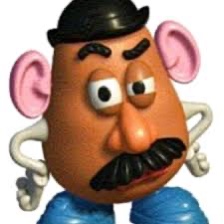 ITEM 1: Identificación de emociones. Instrucciones: Une con una línea cada dibujo de la emoción con su nombre.ITEM II: Expresión de emociones. Instrucciones: Encierra en un círculo SOLO las acciones que corresponden a una forma ADECUADA de expresar tus emociones. ITEM 3: Autoimagen. Destaco mis cualidades positivas. Instrucciones: Dibuja y colorea 3 características POSITIVAS que tú tienes. Nombre:Curso: 1°A   Fecha: semana N° 18¿QUÉ APRENDEREMOS?¿QUÉ APRENDEREMOS?¿QUÉ APRENDEREMOS?Objetivo (OA2): Reconocer la particularidad propia, de los demás y acciones que les ayudan a crecer sanos y felices.Objetivo (OA2): Reconocer la particularidad propia, de los demás y acciones que les ayudan a crecer sanos y felices.Objetivo (OA2): Reconocer la particularidad propia, de los demás y acciones que les ayudan a crecer sanos y felices.Contenidos: Identificación y expresión de emociones-Autoimagen. Contenidos: Identificación y expresión de emociones-Autoimagen. Contenidos: Identificación y expresión de emociones-Autoimagen. Objetivo de la semana: Reconocer emociones básicas, formas adecuadas de expresarlas y características positivas propias, mediante realización de guía de aprendizaje. Objetivo de la semana: Reconocer emociones básicas, formas adecuadas de expresarlas y características positivas propias, mediante realización de guía de aprendizaje. Objetivo de la semana: Reconocer emociones básicas, formas adecuadas de expresarlas y características positivas propias, mediante realización de guía de aprendizaje. 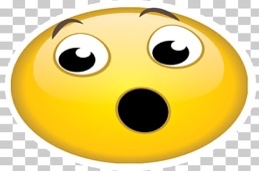 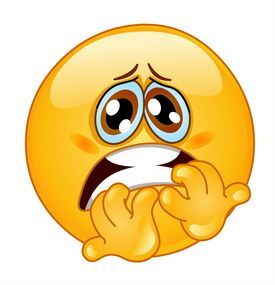 ALEGRÍATRISTEZA 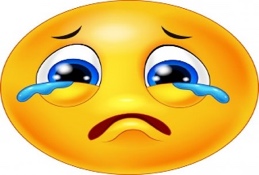 ENOJO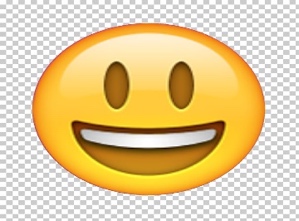 MIEDO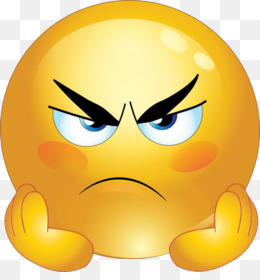 SORPRESA 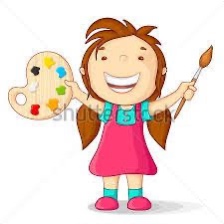 Pintar o dibujar para explicar lo que siento 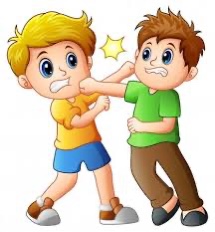 Golpear a los demás 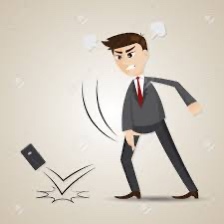 Tirar las cosas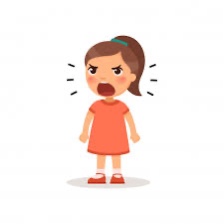 Gritar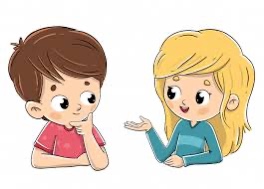 Conversar sobre lo que siento